PPS TOUCHSCREEN SCALE – LABELING PRODUCTS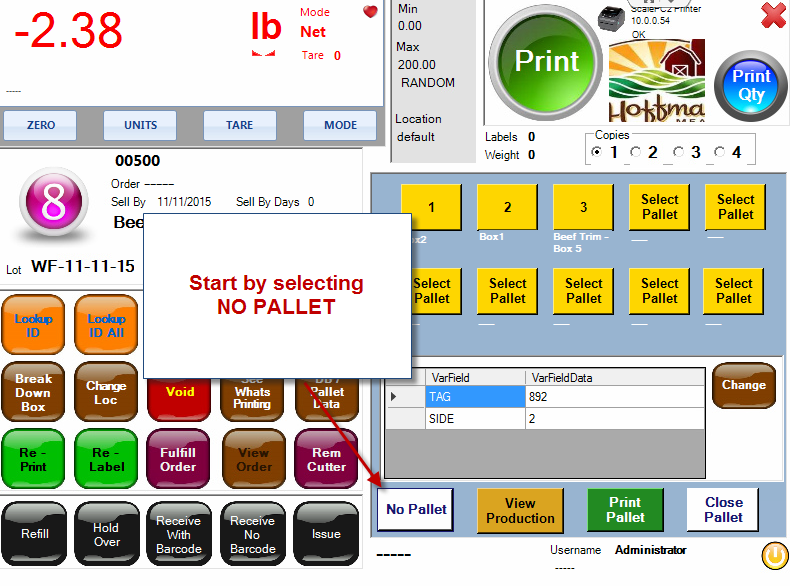 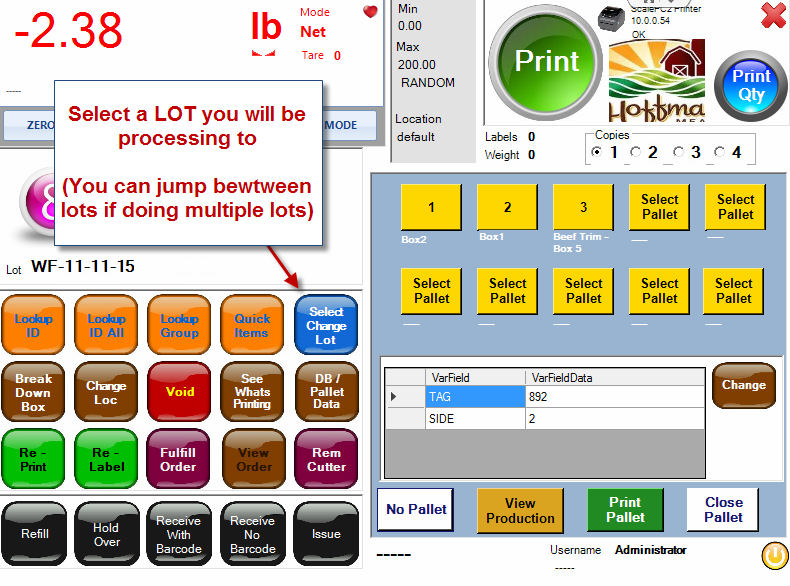 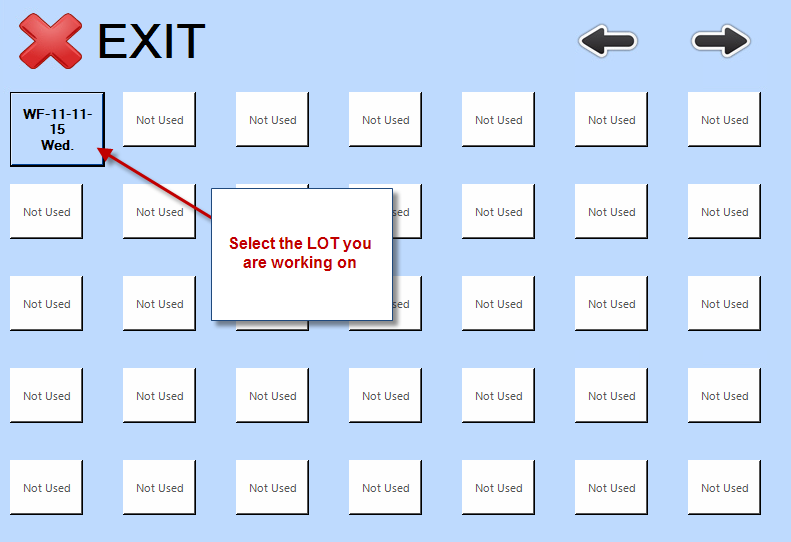 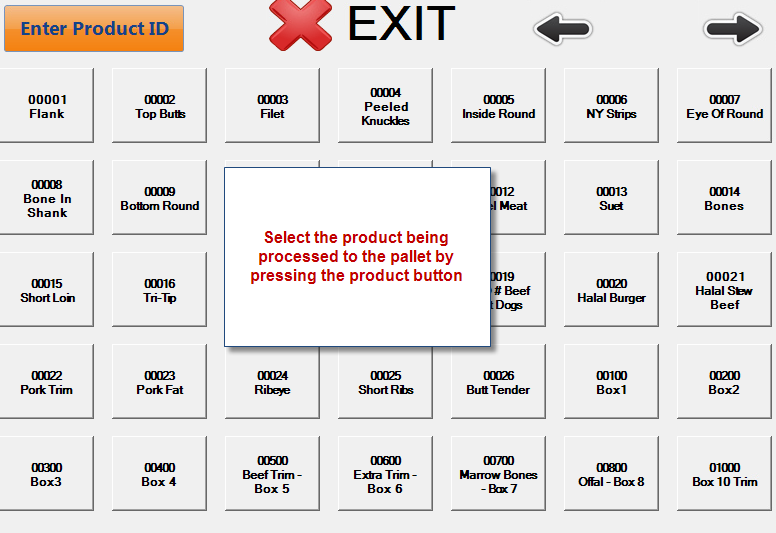 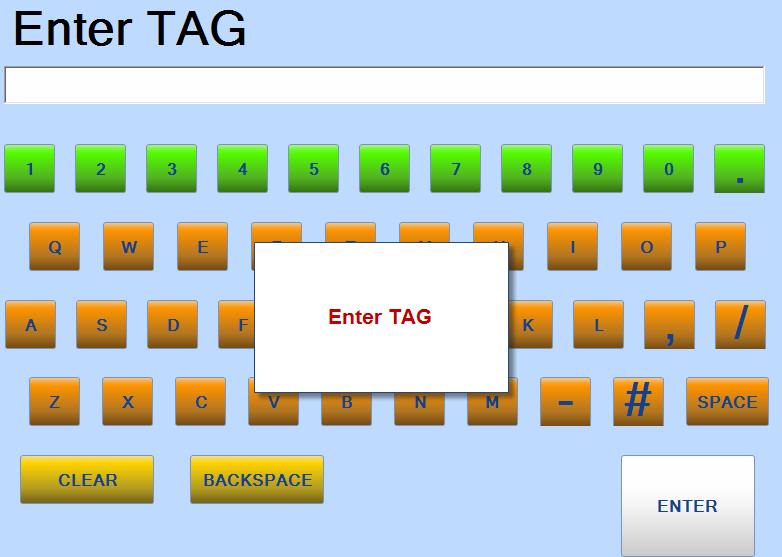 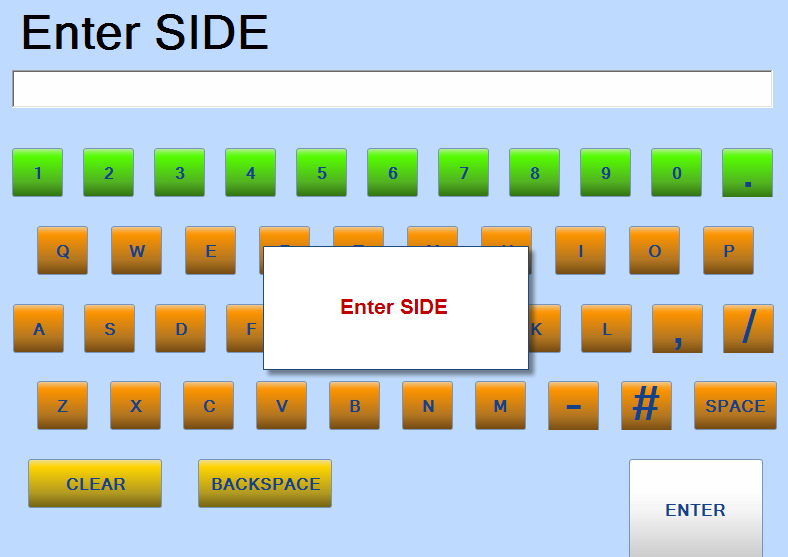 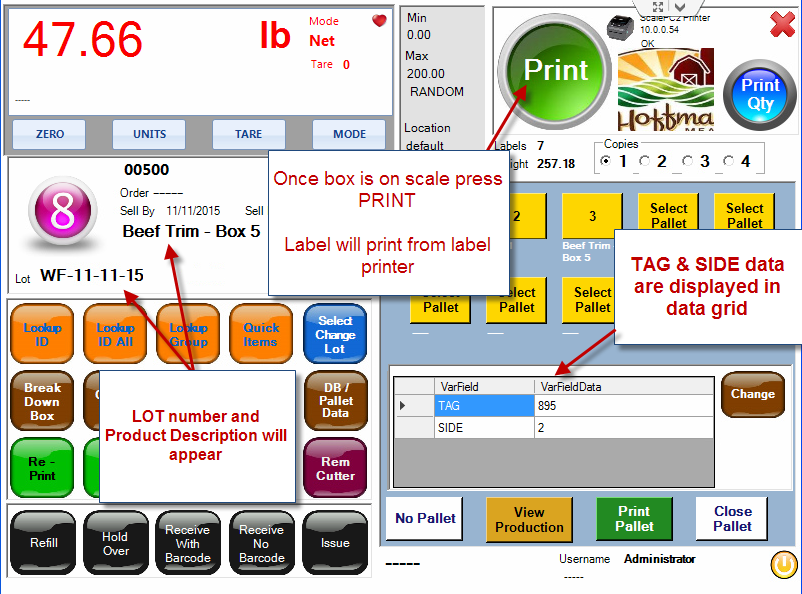 HOW TO CHANGE A LOT/PRODUCT/VARIABLE FIELDS 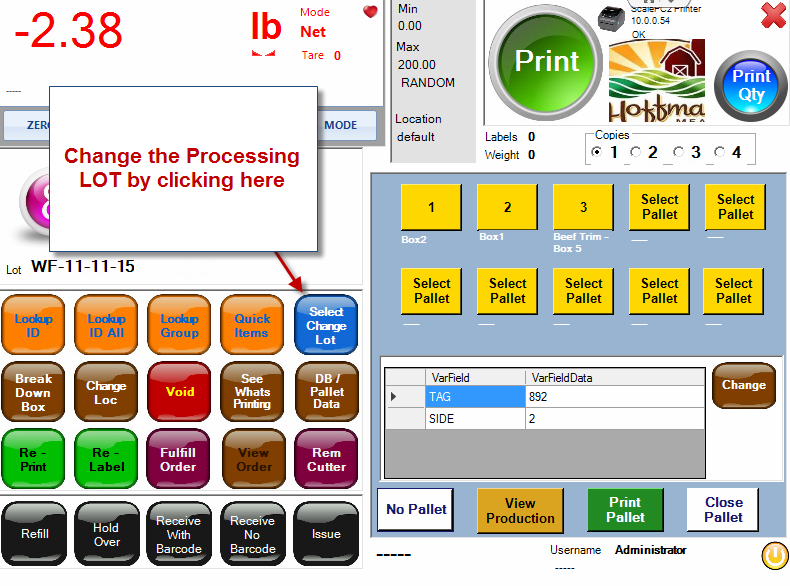 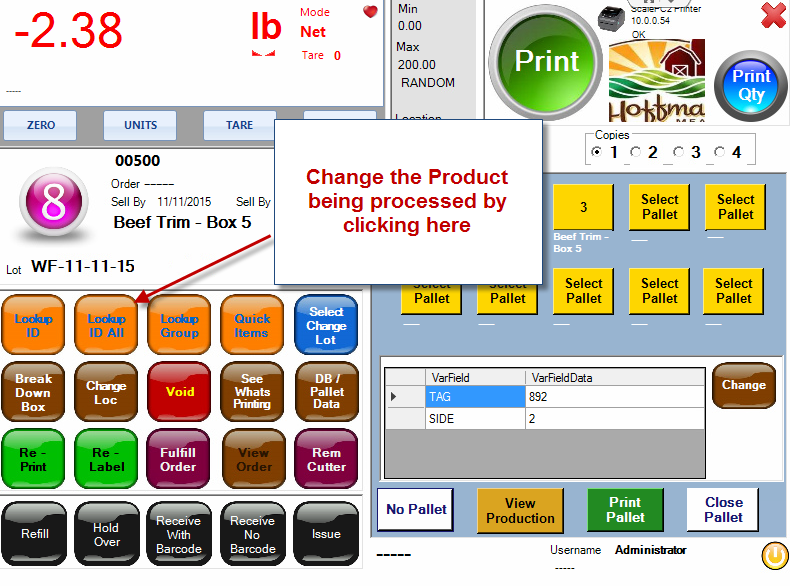 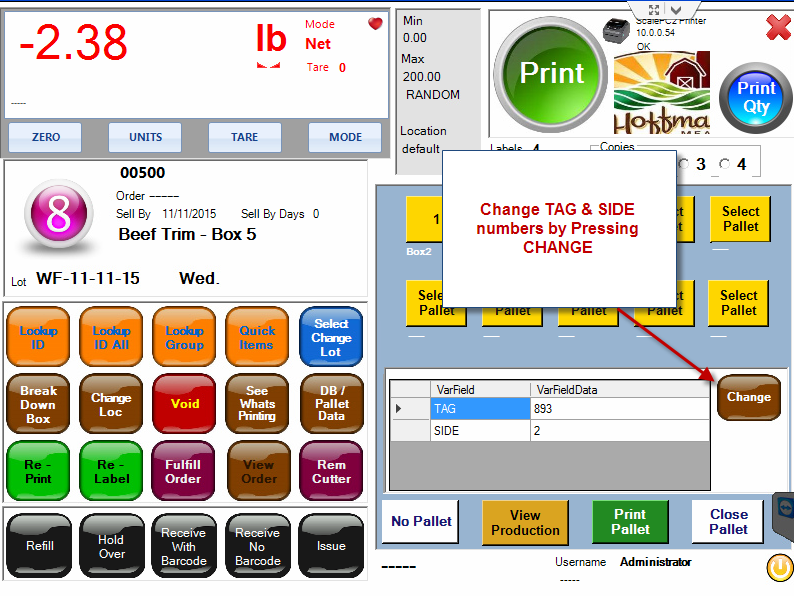 